7.2 ORGANIGRAMMALe risorse umane sono organizzate secondo il seguente organigramma di massima: 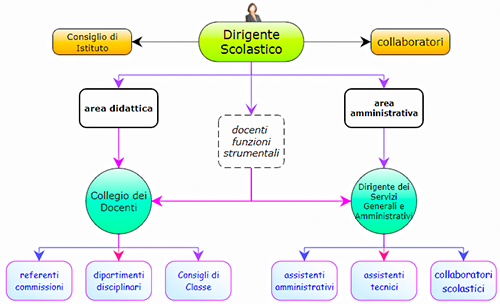 